Дикие птицыДорогие родители, продолжаем развивать интерес к природе, знакомить деток с особенностями жизни птиц весной, уточняем представления о диких птицах.Загадайте малышам загадку : Они летать умеют.А перышки их греют. Кто это?Покажите картинку с изображением диких птиц птиц (3,4 птицы) Обсудите следующие особенности птиц:Какие птицы бывают по размеру  (если дети затрудняются можно сказать – большие и какие?).Но у всех птиц есть что? Как узнать птицу? Что есть у птицы? (Крылья).  Сколько их? (два). Зачем птице крылья? (Чтобы летать). Что есть ещё у птицы? (Лапки). Сколько их? (Две). Зачем птице лапки? (Ходить, прыгать по земле). Чем покрыто тело птицы? (Перьями).  Чем она клюет? (Клювом). Как вы думаете, чем питаются птицы? (Червяками, крошками, зернами, семечками) .Что умеют делать птицы, а не умеют делать животные? (Летать)Пальчиковая гимнастика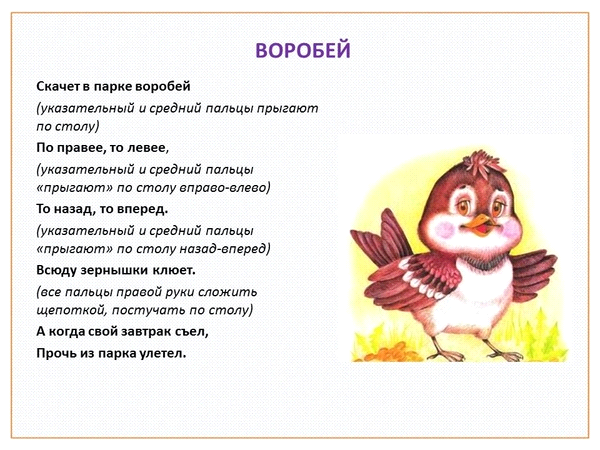 Прочитайте загадкиЧик-чирик! К зернышкам прыг! Клюй, не робей Кто же это……….. (воробей) Хочет с детства эта птица Стать  известною певицей. День и ночь неугомонно " Кар–кар–кар! " – поёт………. (ворона)Во дворце живет  певецКак зовут его? .......... (скворец)Покажите картинки с изображением этих диких птиц, обратите внимание на  особенности строения тела, повадки, кормление, гнезда, скворечники Где живет ворона? (Ворона живет в гнезде). А скворец? (Скворец живет в домике - скворечнике. Физкультминутка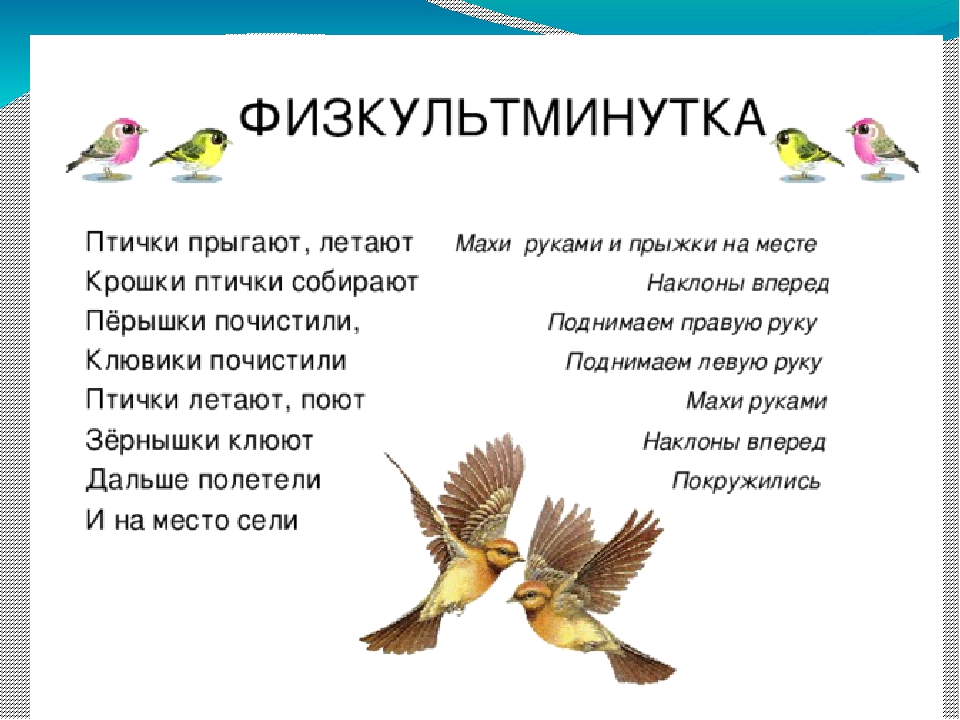  Рекомендуемая  художественная литетература:С.Я.Маршак «Весенняя песенка», «Где обедал воробей»; А.Барто «Птичка, «Кто как кричит»; Е.Чарушин «Яшка», «Воробей»; М.Зощенко «Умная птичка»; 